Муниципальное общеобразовательное учреждение«Вёскинская средняя общеобразовательная школа»Лихославльского района Тверской области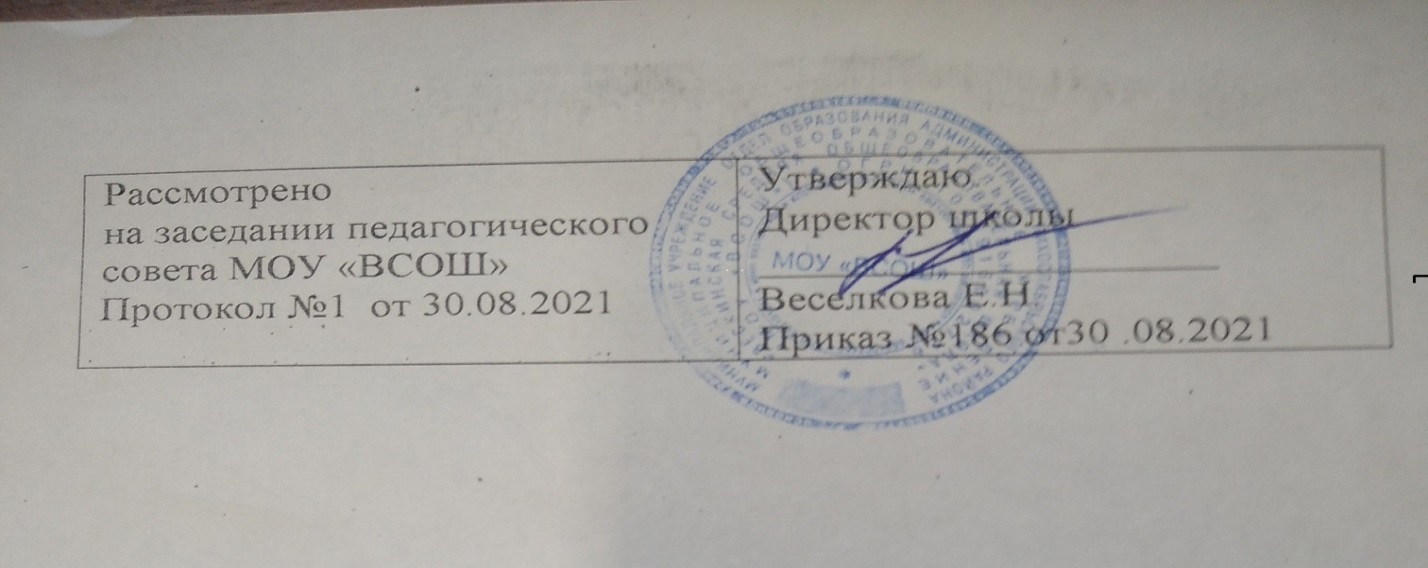 АДАПТИРОВАННАЯОСНОВНАЯ ОБРАЗОВАТЕЛЬНАЯПРОГРАММАдля обучающихся с ЗПР по программе VII вида.Муниципального общеобразовательного учреждения              «Вёскинская средняя общеобразовательная школа»2021 год1.ЦЕЛЕВОЙ РАЗДЕЛ1.1 Пояснительная запискаПризнание государством ценности социальной и образовательной интеграции детей с ОВЗ обусловливает необходимость создания для них адекватного образовательного процесса именно в общеобразовательном учреждении, которому отводится центральное место в обеспечении так называемого «инклюзивного» (включенного) образования.Инклюзивное образование – это специально организованный образовательный процесс, обеспечивающий ребенку с ОВЗ обучение в среде сверстников в общеобразовательном учреждении по стандартным программам с учетом его особых образовательных потребностей. Главное в инклюзивном образовании ребенка с ограниченными возможностями здоровья –получение образовательного и социального опыта вместе со сверстниками.Основной критерий эффективности инклюзивного образования –успешность социализации, введение в культуру, развитие социального опыта ребенка с ОВЗ наряду с освоением им академических знаний. Одной из важнейших задач образования в соответствии с ФГОС ООО является обеспечение условий для индивидуального развития всех учащихся, в особенности тех, кто в наибольшей степени нуждается в специальных условиях обучения — детей сзадержкой психического развития (ЗПР).Адаптированная программа для детей с задержкой психического развития (АОП ООО) — это комплексная программа, направленная на обеспечение коррекции недостатков в физическом и (или) психическом развитии детей с задержкой психического развития и оказание помощи детям этой категории в освоении образовательной программы основного общего образования.Всѐ большее число ребят относят к группе риска - проблемным: интеллектуально пассивным, испытывающим трудности в обучении, поведении. Повышенная уязвимость детей из группы риска требует большего внимания к индивидуализации образовательного процесса с учетом социальной и психолого- педагогической компенсации трудностей развития и обучения. Нормативный срок освоения АОП ООО предполагает, что обучающийся с ЗПР получает образование, полностью соответствующее по итоговым достижениям к моменту завершения обучения образованию обучающихся, не имеющих ограничений по возможностям здоровья, в те же сроки обучения (5 лет), в исключительных случаях, по рекомендациям ПМПК, срок обучения может увеличиться.АОП ООО реализуется организацией, осуществляющей образовательную деятельность, как самостоятельно, так и посредством сетевых форм их реализации.АОП ООО представляет собой адаптированный вариант основной образовательной программы основного общего образования (далее - ООП ООО). Требования к структуре АОП ООО (в том числе соотношению обязательной части и части, формируемой участниками образовательных отношений и их объему) и результатам ее освоения соответствуют федеральному государственному стандарту основного общего образования.В основу формирования АОП ООО обучающихся с ЗПР положены следующие принципы:• принципы государственной политики РФ в области образования (гуманистический характер образования, единство образовательного пространства на территории Российской Федерации, светский характер образования, общедоступность образования, адаптивность системы образования к уровням и особенностям развития и подготовки обучающихся и воспитанников и др.);• принцип учета типологических и индивидуальных образовательных потребностейобучающихся;• принцип коррекционной направленности образовательного процесса; • принцип развивающей направленности образовательного процесса, ориентирующий его на развитие личности обучающегося и расширение его «зоны ближайшего развития» с учетом особых образовательных потребностей;• онтогенетический принцип;• принцип преемственности,• принцип целостности содержания образования, поскольку в основу структуры содержания образования положено не понятие предмета, а ― «образовательной области»;• принцип направленности на формирование деятельности, обеспечивает возможность овладения обучающимися с задержкой психического развития всеми видами доступной им предметно-практической деятельности, способами и приемами познавательной и учебной деятельности, коммуникативной деятельности и нормативным поведением;• принцип переноса усвоенных знаний, умений, навыков и отношений, сформированных в условиях учебной ситуации, в различные жизненные ситуации, что обеспечит готовность обучающегося к самостоятельной ориентировке и активной деятельности в реальном мире;• принцип сотрудничества с семьей.Цель программы: обеспечение выполнения требований ФГОС ООО обучающихсяс ОВЗ посредством создания условий для максимального удовлетворения особых образовательных потребностей обучающихся с ЗПР, обеспечивающих усвоение имисоциального и культурного опыта.Задачи программы:- своевременно выявлять детей с трудностями адаптации, обусловленными задержкой психического развития;- определять особые образовательные потребности детей с задержкой психического развития;-определять особенности организации образовательного процесса для рассматриваемой категории детей в соответствии с индивидуальными особенностями каждого ребѐнка, структурой нарушения развития и степенью его выраженности;- создать условия, способствующие освоению детьми с задержкой психического развития основной образовательной программы основного общего образования и их интеграции в образовательной организации;- осуществлять индивидуально ориентированную психолого-медико-педагогическую помощь детям с задержкой психического развития с учётом особенностей психического и (или) физического развития, индивидуальных возможностей детей (в соответствии с рекомендациями психолого-медико-педагогической комиссии);- обеспечить возможности обучения и воспитания по дополнительным образовательным программам и получения дополнительных образовательных услуг;Обязательными условиями реализации АОП ООО обучающихся с ЗПР является психолого-педагогическое сопровождение обучающегося, согласованная работа учителей со специалистами (педагогом- психологом на базе базовой школы ЛСОШ №2).1.2. Планируемые результаты освоения обучающимися с ЗПР адаптированнойобщеобразовательной программы основного общего образованияСамым общим результатом освоения АОП ООО обучающихся с ЗПР должно стать полноценное основное общее образование, развитие социальных (жизненных)компетенций.Личностные, метапредметные и предметные результаты освоения обучающимися с ЗПР АОП ООО соответствуют ФГОС ООО. Личностные результаты освоения АОП ООО включают индивидуально-личностные качества и социальные (жизненные) компетенции обучающегося, социально значимые ценностные установки, необходимые для достижения основной цели современного образования ― введения обучающихся с ЗПР в культуру, овладение ими социокультурным опытом.Метапредметные результаты освоения АОП ООО обучающихся с ЗПР - освоенные обучающимися универсальные учебные действия (познавательные, регулятивные и коммуникативные). Раскрываются через умения и универсальные учебные действия. В соответствии с ФГОС ООО они отражают базовый уровень планируемых результатов.Предметные результаты освоения АОП основного общего образования обучающихся с ЗПР.Предметные результаты освоения АОП ООО обучающихся с ЗПР – освоенный обучающимися с ЗПР в ходе изучения учебных предметов опыт специфической для каждой предметной области деятельности по получению нового знания, его преобразованию и применению, а также система основополагающих элементов научного знания, лежащая в основе современной научной картины мира. Предметные результат отражены в рабочих программах по учебным предметам (приложение к АОП).АОП ООО обучающихся с ЗПР определяет уровень овладения предметными результатами: базовый уровень (обязательный минимум содержания основной образовательной программы) – является обязательным для всех обучающихся с задержкой психического развития.Планируемые результаты освоения обучающимися с ЗПР АОП НОО дополняются результатами освоения программы коррекционной работы.Результаты освоения программы коррекционной работы отражают сформированность социальных (жизненных) компетенций, необходимых для решения практико-ориентированных задач и обеспечивающих становление социальных отношений обучающихся с ЗПР в различных средах:- развитие адекватных представлений о собственных возможностях, о насущно необходимом жизнеобеспечении,-  овладение социально-бытовыми умениями, используемыми в повседневной жизни, - овладение навыками коммуникации и принятыми ритуалами социального взаимодействия, - способность к осмыслению и дифференциации картины мира, ее пространственно-временной организации, - способность к осмыслению социального окружения, своего места в нем, принятие соответствующих возрасту ценностей и социальных ролей.Результаты специальной поддержки освоения АОП ООО должны отражать:-способность усваивать новый учебный материал, адекватно включаться в классные занятия и соответствовать общему темпу занятий;-способность использовать речевые возможности на уроках при ответах и в других ситуациях общения, умение передавать свои впечатления, умозаключения так, чтобы быть понятым другим человеком, умение задавать вопросы;- способность к наблюдательности, умение замечать новое;-стремление к активности и самостоятельности в разных видах предметно -практической деятельности;- умение ставить и удерживать цель деятельности; планировать действия; -определять и сохранять способ действий; использовать самоконтроль на всех этапах деятельности; осуществлять словесный отчет о процессе и результатах деятельности; оценивать процесс и результат деятельности;-сформированные в соответствии с требованиями к результатам освоения АОП ООО предметные, метапредметные и личностные результаты;- сформированные в соответствии АОП ООО универсальные учебные действия.Требования к результатам освоения программы коррекционной работы конкретизируются применительно к каждому обучающемуся с ЗПР в соответствии с его потенциальными возможностями и особыми образовательными потребностями в индивидуальных образовательных.При возникновении трудностей в освоении обучающимся с ЗПР содержания АОП ООО, заданной действующим ФГОС ООО, учитель, психолог (на базе МОУ «ЛСОШ №2»), логопед могут оперативно дополнить структуру коррекционной программы соответствующим направлением работы, которое будет сохранять свою актуальность до момента преодоления возникших затруднений. В случае нарастания значительных стойких затруднений в обучении, взаимодействии с учителями и с учащимися класса (школы) обучающийся с ЗПР направляется на комплексное психолого - медико-педагогическое обследование с целью выработки рекомендаций по его дальнейшему обучению.1.3. Система оценки достижения обучающимися с ЗПР планируемых результатов освоения адаптированной общеобразовательной программы основного общего образованияОсновными направлениями и целями оценочной деятельности в соответствии с требованиями ФГОС ООО обучающихся с ОВЗ являются оценка образовательных достижений обучающихся и оценка результатов деятельности образовательной организации и педагогических кадров. Система оценки достижения обучающимися с ЗПР планируемых результатов освоения АОП ООО предполагает комплексный подход к оценке результатов образования, позволяющий вести оценку достижения обучающимися всех трех групп результатов образования: личностных, метапредметных и предметных.Оценка результатов освоения обучающимися с ЗПР АОП ООО осуществляется в соответствии с требованиями ФГОС ООО.Оценивать достижения обучающимся с ЗПР планируемых результатов необходимо при завершении каждого уровня образования, поскольку у обучающегося с ЗПР может быть индивидуальный темп освоения содержания образования и стандартизация планируемых результатов образования в более короткие промежутки времени объективно невозможна.Обучающиеся с ЗПР имеют право на прохождение текущей, промежуточной и государственной итоговой аттестации освоения АОП ООО в иных формах.Специальные условия проведения текущей, промежуточной и итоговой (по итогам освоения АОП ООО) аттестации обучающихся с ЗПР включают:-особую форму организации аттестации (в малой группе, индивидуальную) с учетом особых образовательных потребностей и индивидуальных особенностей обучающихся с ЗПР;-привычную обстановку в классе (присутствие своего учителя, наличие привычных для обучающихся мнестических опор: наглядных схем, шаблонов общего хода выполнения заданий);-присутствие в начале работы этапа общей организации деятельности;-адаптирование инструкции с учетом особых образовательных потребностей и Индивидуальных трудностей обучающихся с ЗПР:1) упрощение формулировок по грамматическому и семантическому оформлению;2) упрощение многозвеньевой инструкции посредством деления ее на короткие смысловые единицы, задающие поэтапность (пошаговость) выполнения задания;3) в дополнение к письменной инструкции к заданию, при необходимости, она дополнительно прочитывается педагогом вслух в медленном темпе с четкими смысловыми акцентами;-при необходимости адаптирование текста задания с учетом особых образовательных потребностей и индивидуальных трудностей обучающихся с ЗПР (более крупный шрифт, четкое отграничение одного задания от другого; упрощение формулировок задания по грамматическому и семантическому оформлению и др.);- при необходимости предоставление дифференцированной помощи: стимулирующей (одобрение, эмоциональная поддержка), организующей (привлечение внимания, концентрирование на выполнении работы, напоминание о необходимости самопроверки), направляющей (повторение и разъяснение инструкции к заданию);-увеличение времени на выполнение заданий; -возможность организации короткого перерыва (10-15 мин) при нарастании в поведении ребенка проявлений утомления, истощения; -недопустимыми являются негативные реакции со стороны педагога, создание ситуаций, приводящих к эмоциональному травмированию ребенка.Система оценки достижения обучающимися с ЗПР планируемых результатов освоения АОП ООО должна предусматривать оценку достижения обучающимися с ЗПР планируемых результатов освоения программы коррекционной работы.Оценка достижения обучающимися с задержкой психического развития планируемых результатов освоения программы коррекционной работыОценка результатов освоения обучающимися с ЗПР программы коррекционной работы, осуществляется в полном соответствии с требованиями ФГОС ООО обучающихся с ОВЗ. При определении подходов к осуществлению оценки результатов освоения обучающимися с ЗПР программы коррекционной работы целесообразно опираться на следующие принципы:1) дифференциации оценки достижений с учетом типологических и индивидуальных особенностей развития и особых образовательных потребностей обучающихся с ЗПР;2) динамичности оценки достижений, предполагающей изучение изменений психического и социального развития, индивидуальных способностей и возможностей обучающихся с ЗПР;3) единства параметров, критериев и инструментария оценки достижений в освоении содержания АООП ООО, что сможет обеспечить объективность оценки. Основным объектом оценки достижений планируемых результатов освоения обучающимися с ЗПР программы коррекционной работы, выступает наличие положительной динамики обучающихся в интегративных показателях, отражающих успешность достижения образовательных достижений и преодоления отклонений развития. Оценка результатов освоения обучающимися с ЗПР программы коррекционной работы может осуществляться с помощью мониторинговых процедур. Мониторинг, обладая такими характеристиками, как непрерывность, диагностичность, научность, информативность, наличие обратной связи, позволяет осуществить не только оценку достижений планируемых результатов освоения обучающимися программы коррекционной работы, но и вносить (в случае необходимости) коррективы в ее содержание и организацию. В целях оценки результатов освоения обучающимися с ЗПР программы коррекционной работы целесообразно использовать все три формы мониторинга: стартовую, текущую и итоговую диагностику.Стартовая диагностика позволяет наряду с выявлением индивидуальных особых образовательных потребностей и возможностей обучающихся, выявить исходный уровень развития интегративных показателей, свидетельствующий о степени влияния нарушений развития на учебно-познавательную деятельность и повседневную жизнь.Текущая диагностика используется для осуществления мониторинга в течение всего времени обучения обучающегося на начальной ступени образования. Данные эксперсс-диагностики выступают в качестве ориентировочной основы для определения дальнейшей стратегии: продолжения реализации разработанной программы коррекционной работы или внесения в нее определенных корректив. Целью итоговой диагностики, приводящейся на заключительном этапе (окончание учебного года, окончание обучения на начальной ступени школьного образования), выступает оценка достижений обучающегося с ЗПР в соответствии с планируемыми результатами освоения обучающимися программы коррекционной работы.Организационно-содержательные характеристики стартовой, текущей и финишной диагностикиразрабатывает разрабатываются с учетом типологических и индивидуальных особенностей обучающихся, их индивидуальных особых образовательных потребностей.Формы контроля и учета достижений обучающихсяФормы представления образовательных результатов:• табель успеваемости по предметам (с указанием требований, предъявляемых к выставлению отметок);• тексты итоговых диагностических контрольных работ, диктантов и анализ их выполнения обучающимся (информация об элементах и уровнях проверяемого знания – знания, понимания, применения, систематизации);• устная оценка успешности результатов, формулировка причин неудач и рекомендаций по устранению пробелов в обученности по предметам;• портфолио ученика;1)  результаты психолого-педагогических исследований, иллюстрирующих динамику развития отдельных интеллектуальных и личностных качеств обучающегося с ЗПР, УУД.По результатам оценки, которая формируется на основе материалов портфеля достижений, делаются выводы о:1) сформированности у обучающегося универсальных и предметных способов действий, а также опорной системы знаний, обеспечивающих ему возможность продолжения образования в основной школе;2) сформированности основ умения учиться, понимаемой как способности к самоорганизации с целью постановки и решения учебно-познавательных и учебно-практических задач;3)  индивидуальном прогрессе в основных сферах развития личности - мотивационно-смысловой, познавательной, эмоциональной, волевой и саморегуляции.Для полноты оценки достижений планируемых результатов освоения обучающимися программы коррекционной работы, следует учитывать мнение родителей (законных представителей), поскольку наличие положительной динамики обучающихся по интегративным показателям, свидетельствующей об ослаблении (отсутствии ослабления) степени влияния нарушений развития на жизнедеятельность обучающихся, проявляется не только в учебно-познавательной деятельности, но и повседневной жизни. В случаях стойкого отсутствия положительной динамики в результатах освоения программы коррекционной работы обучающегося в случае согласия родителей (законных представителей) необходимо направить на расширенное психолого-медико-педагогическое обследование для получения необходимой информации, позволяющей внести коррективы в организацию и содержание программы коррекционной работы. Результаты освоения обучающимися с ЗПР программы коррекционной работы не выносятся на итоговую оценку.2.СОДЕРЖАТЕЛЬНЫЙ РАЗДЕЛОсвоение основной образовательной программы должно обеспечить введение в культуру ребенка, который выпадает из образовательного пространства в связи с особенностями своего физического или психического развития. Введение такого ребенка в контекст культурных ценностей открывает ему возможность осмысления собственного существования, задает ориентиры для реализации личных устремлений, пробуждает стремление, а во многих случаях и готовность, взять на себя посильную ответственность за близких, занять активную жизненную позицию в сообществе. Получая, таким образом, осмысливаемое образование, ребенок овладевает действительно полезными для него знаниями, умениями и навыками, достигает максимально доступного ему уровня жизненной компетенции, осваивает необходимые формы социального поведения, оказывается способным реализовать их в условиях семьи и гражданского общества.Содержание подготовки учащихся: на второй ступени обучения, представляющей собой продолжение формирования познавательных интересов учащихся и их самообразовательных навыков, педагогический коллектив основной школы стремится заложить фундамент общей образовательной подготовки школьников, необходимый для освоения общеобразовательной программы (для детей, обучающихся по адаптированной образовательной программе с задержкой психического развития); создать условия для самовыражения учащихся на учебных и внеучебных занятиях в школе. Программа формирования универсальных учебных действий; программа отдельных учебных предметов и курсов внеурочной деятельности; программа духовно-нравственного развития, воспитания обучающихся с ЗПР; программа формирования экологической культуры, здорового и безопасного образа жизни; программа внеурочной деятельности соответствуют ФГОС ООО.Структура АОП ООО предполагает введение программы коррекционной работы.Особенности организации учебно-воспитательного процесса в школе2.1 Направление и содержание программы коррекционной работыАдаптированная образовательная программапозволяет реализоватьличностно-ориентированный подход через медико-психолого-педагогическое сопровождение ребенка, способствующее достижению обучающимся с задержкой психического развития стандарта образования. Она имеет подчиненную, вспомогательную функцию по отношению к Образовательной программе, может уточняться и корректироваться.К числу основных условий необходимых для повышения эффективности обучения и воспитания детей с задержкой психического развития относятся:- введение системы регулярного, углубленного, комплексного и разностороннегоизучения детей в процессе различных видов деятельности на уроке, во внеурочное время, в семье;- интеграция полученных в ходе медицинского, психологического и педагогического изучения ребенка данных, объединяемых в симптомокомплексы;- разработка и реализация педагогических технологий (диагностико- информационных, обучающе-образовательных, коррекционных);- объединение усилий педагогов, медицинских и социальных работников в оказании всесторонней помощи и поддержки детям с задержкой психического развития;- расширение перечня педагогических, психотерапевтических, социальных и правовых услуг детям и родителям;- развитие системы отношений в направлении педагог-ребенок-родитель-медицинские работники.Практическая работа по реализации адаптированной образовательной программы предполагает: повышение уровня педагогической компетентности педагогов, родителей; применение новых педагогических технологий, учитывающих особенности детей с задержкой психического развития; координацию деятельности медицинских и образовательных учреждений по осуществлению комплексного медико-психолого-педагогического сопровождения. Программа позволяет педагогам обеспечитьвозможность оптимального применения методов и приемов коррекционно-развивающейработы с учетом индивидуально-типологических особенностей детей.Содержание программы коррекционной работы определяют следующиепринципы:—Соблюдение интересов ребѐнка. Принцип определяет позицию специалиста,который призван решать проблему ребѐнка с максимальной пользой и в интересах ребёнка.—Системность. Принцип обеспечивает единство диагностики, коррекции иразвития, т. е. системный подход к анализу особенностей развития и коррекции нарушений детей с задержкой психического развития, а также всесторонний многоуровневый подход специалистов различного профиля, взаимодействие и согласованность их действий в решении проблем ребѐнка; участие в данном процессе всех участников образовательного процесса.—Непрерывность. Принцип гарантирует ребѐнку и его родителям (законным представителям) непрерывность помощи до полного решения проблемы или определения подхода к еѐ решению.—Вариативность. Принцип предполагает создание вариативных условий для получения образования детьми, имеющими различные недостатки в физическом и (или)психическом развитии.—Рекомендательный характер оказания помощи. Принцип обеспечивает соблюдение гарантированных законодательством прав родителей (законных представителей) детей с задержкой психического развития выбирать формы получениядетьми образования, образовательные учреждения, защищать законные права и интересыдетей, включая обязательное согласование с родителями (законными представителями) вопроса о направлении (переводе) детей с задержкой психического развития в классы, занимающиеся по адаптированной образовательной программе.Психолого-педагогические и организационные условия реализации программы:-реализация коррекционно-развивающих мероприятий в соответствии с образовательным маршрутом ученика;-учет особенностей развития каждого ребенка;-предоставление психологических и социальных индивидуальных консультаций;-создание условий по охране и укреплению здоровья детей;-формирование мотивационной готовности к обучению;-развитие и совершенствование высших психических функций (память, внимание,восприятие, мышление, речь);-развитие и совершенствование произвольности, регуляции собственного поведения, умения планировать и выполнять по плану учебные и внеучебные действия;-совершенствование и развитие эмоционально-личностной сферы;-коррекция детско-родительских отношений;Теоретико-методологическими основаниями программы коррекционнойРаботы является взаимосвязь трѐх подходов:- нейропсихологического, выявляющего причины, лежащие в основе школьных трудностей;- комплексного, обеспечивающего учет медико-психолого-педагогических знаний о ребёнке;- междисциплинарного, позволяющего осуществлять совместно-распределѐнную деятельность специалистов, сопровождающих развитие ребенка, отражающую, с одной стороны, специфику решения задач коррекции нарушенного развития детей конкретным содержанием профессиональной работы медицинских работников, педагогов и психологов, а с другой–интеграцию действий формирующегося коллективного субъекта этого процесса (от осознания необходимости совместных действий к развитому сотрудничеству).Структура и содержание программы:1. Пояснительная записка.2. Характеристика контингента учащихся с задержкой психического развития.3. Пять модулей: концептуальный, диагностико-консультативный,коррекционно-развивающий, профилактический, социально-педагогический.Концептуальный модульраскрывает сущность медико-психолого- педагогического сопровождения, его цели, задачи, содержание и формы соорганизации субъектов сопровождения.Диагностико-консультативный модуль подразумевает составление программы изучения ребенка различными специалистами (педагогами, психологом на базе МОУ «ЛСОШ №2», медицинскими работниками ФАП д.Вёски, логопедом) и консультативная деятельность.Коррекционно - развивающиий модуль на основе диагностических данных обеспечивает создание педагогических условий для ребенка в соответствии с его возрастными и индивидуально-типологическими особенностями, своевременную специализированную помощь в освоении содержания образования и коррекцию недостатков в психическом развитии детей с ЗПР, способствует формированию универсальных учебных действий у учащихся.Лечебно-профилактический модуль предполагает проведение профилактических мероприятий; соблюдение санитарно-гигиенических норм, режима дня, питания ребенка.Социально-педагогический модуль нацелен на повышение уровня профессионального образования педагогов; организацию социально-педагогической помощи детям и их родителям.)2.2 Характеристика контингента         В МОУ «ВСОШ» в 2021-2022 учебном году есть обучающиеся основной школы (6, 7, 8, 9 классы), занимающиеся по адаптированной программе для детей ЗПР, всего 11 человек: 6 класс- 4 человека, 7 класс- 1 человек, 8 класс- 3 человека, 9 класс- 3 человека (1 человек индивидуально на дому).Учащихся с ЗПР заканчивают основную школу, и в дальнейшем получают профессиональное образование.Право каждого ребѐнка с задержкой психического развития на получение образования по месту жительства реализуется в МОУ «ВСОШ» путём организации совместного обучения их в общеобразовательном классе.Обучение по АОП ООО осуществляется на основе рекомендаций ПМПК, сформулированных по результатам их комплексного обследования, в порядке, установленном законодательством Российской Федерации.Психолого-педагогическая характеристика обучающихся с ЗПРОбучающиеся с ЗПР - это дети, имеющее недостатки в психологическом развитии, подтвержденные ПМПК и препятствующие получению образования без создания специальных условий.Категория обучающихся с ЗПР - наиболее многочисленная среди детей с ограниченными возможностями здоровья (ОВЗ) и неоднородная по составу группа школьников. Среди причин возникновения ЗПР могут фигурировать органическая и/или функциональная недостаточность центральной нервной системы, конституциональные факторы, хронические соматические заболевания, неблагоприятные условия воспитания, психическая и социальная депривация. Подобное разнообразие этиологических факторов обусловливает значительный диапазон выраженности нарушений - от состояний, приближающихся к уровню возрастной нормы, до состояний, требующих отграничения от умственной отсталости. Все обучающиеся с ЗПР испытывают в той или иной степени выраженные затруднения в усвоении учебных программ, обусловленные недостаточными познавательными способностями, специфическими расстройствами психологического развития (школьных навыков, речи и др.), нарушениями в организации деятельности и/или поведения. Общими для всех обучающихся с ЗПР являются в разной степени выраженные недостатки в формировании высших психических функций, замедленный темп либо неравномерное становление познавательной деятельности, трудности произвольной саморегуляции. Достаточно часто у обучающихся отмечаются нарушения речевой и мелкой ручной моторики, зрительного восприятия и пространственной ориентировки, умственной работоспособности и эмоциональной сферы.Уровень психического развития ребѐнка с ЗПР зависит не только от характера и степени выраженности первичного (как правило, биологического по своей природе) нарушения, но и от качества предшествующего обучения и воспитания (раннего и дошкольного).Диапазон различий в развитии обучающихся с ЗПР достаточно велик – от практически нормально развивающихся, испытывающих временные и относительно легко устранимые трудности, до обучающихся с выраженными и сложными по структуре нарушениями когнитивной и аффективно-поведенческой сфер личности. От обучающихся, способных при специальной поддержке на равных обучаться совместно со здоровыми сверстниками, до обучающихся, нуждающихся при получении начального общего образования в систематической и комплексной (психолого-медико-педагогической) коррекционной помощи. Различие структуры нарушения психического развития у обучающихся с ЗПР определяет необходимость многообразия специальной поддержки в получении образования и самих образовательных маршрутов, соответствующих возможностям и потребностям обучающихся с ЗПР и направленных на преодоление существующих ограничений в получении образования, вызванных тяжестью нарушения психического развития и способностью или неспособностью обучающегося к освоению образования, сопоставимого по срокам с образованием здоровых сверстников.Коррекционная программа адресована обучающимся с ЗПР, у которых отмечаются трудности произвольной саморегуляции, проявляющейся в условиях деятельности и организованного поведения, и признаки общей социально-эмоциональной незрелости. Кроме того, у данной категории обучающихся могут отмечаться признаки легкой органической недостаточности центральной нервной системы (ЦНС), выражающиеся в повышенной психической истощаемости с сопутствующим снижением умственной работоспособности и устойчивости к интеллектуальным и эмоциональным нагрузкам. Но при этом наблюдается устойчивость форм адаптивного поведения.Особые образовательные потребности обучающихся с ЗПРОсобые образовательные потребности различаются у обучающихся с ОВЗ разных категорий, поскольку задаются спецификой нарушения психического развития, определяют особую логику построения учебной деятельности и находят своѐ отражение в структуре и содержании образования. Наряду с этим современные научные представления об особенностях психофизического развития разных групп обучающихся позволяют выделить образовательные потребности, как общие для всех обучающихся с ОВЗ, так и специфические. К общим потребностям относятся: - получение специальной помощи средствами образования сразу же после выявления первичного нарушения развития;- выделение пропедевтического периода в образовании, обеспечивающего преемственность между школьным этапами;- получение основного общего образования в условиях образовательной организации, адекватного образовательным потребностям обучающегося с ЗПР;- обязательность непрерывности коррекционно-развивающей деятельности, реализуемого, как через содержание предметных областей, так и в процессе индивидуальной работы;- психологическое сопровождение, оптимизирующее взаимодействие ребенка с педагогами и соучениками; - психологическое сопровождение, направленное на установление взаимодействия семьи и образовательной организации; - постепенное расширение образовательного пространства, выходящего за пределы образовательной организации.Для обучающихся с ЗПР, осваивающих АОП ООО характерны следующие специфические образовательные потребности:- адаптация основной общеобразовательной программы начального общего образования с учетом необходимости коррекции психофизического развития;- обеспечение особой пространственной и временной организации образовательной среды с учетом функционального состояния центральной нервной системы (ЦНС) и нейродинамики психических процессов обучающихся с ЗПР (быстрой истощаемости, низкой работоспособности, пониженного общего тонуса и др.);- организация учебной деятельности с учетом специфики усвоения знаний, умений и навыков обучающимися с ЗПР («пошаговом» предъявлении материала, дозированной помощи взрослого, использовании специальных методов, приемов и средств, способствующих как общему развитию обучающегося, так и компенсации индивидуальных недостатков развития);- обеспечение индивидуального темпа обучения и продвижения в образовательном пространстве для разных категорий обучающихся с ЗПР;- профилактика и коррекция социокультурной и школьной дезадаптации;- постоянный (пошаговый) мониторинг результативности образования и сформированности социальной компетенции обучающихся, уровня и динамики психофизического развития;- обеспечение непрерывного контроля за становлением учебно-познавательной деятельности обучающегося с ЗПР, продолжающегося до достижения уровня, позволяющего справляться с учебными заданиями самостоятельно;- постоянное стимулирование познавательной активности, побуждение интереса к себе, окружающему предметному и социальному миру;- постоянная помощь в осмыслении и расширении контекста усваиваемых знаний, в закреплении и совершенствовании освоенных умений;- специальное обучение «переносу» сформированных знаний и умений в новые ситуации взаимодействия с действительностью; - постоянная актуализация знаний, умений и одобряемых обществом норм поведения;- использование преимущественно позитивных средств стимуляции деятельности и поведения;- развитие и отработка средств коммуникации, приемов конструктивного общения и взаимодействия (с членами семьи, со сверстниками, с взрослыми), формирование навыков социально одобряемого поведения;- специальная психо-коррекционная помощь, направленная на формирование способности к самостоятельной организации собственной деятельности и осознанию возникающих трудностей, формирование умения запрашивать и использовать помощь взрослого;- обеспечение взаимодействия семьи и образовательной организации (сотрудничество с родителями, активизация ресурсов семьи для формирования социально активной позиции, нравственных и общекультурных ценностей).Особенности детей с задержкой психического развития в условиях образовательного процесса в общеобразовательных классах:- сниженная работоспособность;- повышенная истощаемость;- неустойчивость внимания;-более низкий уровень развития восприятия;-недостаточная продуктивность произвольной памяти;- отставание в развитии всех форм мышления;- своеобразное поведение;- бедный словарный запас;- низкий навык самоконтроля;- незрелость эмоционально-волевой сферы; - ограниченный запас общих сведений и представлений;- слабая техника чтения;- трудности в решении задач, выполнении математических действий.Рекомендуемые условия обучения и воспитания:- организация детей с ЗПР в классе, занимающихся по адаптивной программе;- соответствие темпа, объема и сложности учебной программы реальным познавательным возможностям ребенка, уровню его когнитивной сферы, уровню подготовленности т.е. уже усвоенным знаниям и навыкам;- целенаправленное развитие общеинтеллектуальной деятельности (умение осознавать учебные задачи, ориентироваться в условиях, осмысливать информацию);- сотрудничество со взрослыми, оказание педагогом необходимой помощи ребенку с учетом его индивидуальных проблем;- индивидуальная дозированная помощь ученику;- развитие у ребенка чувствительности к помощи, способность воспринимать и принимать помощь;- щадящий режим, соблюдение гигиенических и валеологических требований- специальная подготовка педагога;-создание у ученика чувства защищенности и эмоционального комфорта;- поддержка ученика учителями школы.Пять модулей по построению работы с детьми с ЗПР: концептуальный, диагностико-консультативный, коррекционно-развивающий, профилактический,социально-педагогический.Концептуальный модуль.В адаптированной образовательной программемедико-психолого-педагогическое сопровождение понимается как сложный процесс взаимодействиясопровождающего и сопровождаемого, результатом которого является решение идействие, ведущее к прогрессу в развитии сопровождаемого.В основе сопровождения лежит единство четырёх функций: диагностикасущности возникшей проблемы; информация о сути проблемы и путях еѐ решения;консультация на этапе принятия решения и разработка плана решения проблемы; помощьна этапе реализации плана решения.Основными принципами сопровождения ребѐнка в образовательномучреждении являются: рекомендательный характер советов сопровождающего; приоритет интересов сопровождаемого («на стороне ребёнка»); непрерывность сопровождения; комплексный подход сопровождения.Основная цель сопровождения-оказание помощи в решении проблем.Задачи сопровождения: правильный выбор образовательного маршрута; преодоление затруднений в учёбе; решение личностных проблем развития ребёнка; формирование здорового образа жизни.Организационно-управленческой формой сопровожденияявляется медико-психолого-педагогический консилиум. Его главные задачи: защита прав и интересов ребёнка; массовая диагностика по проблемам развития; выявление групп детей, требующих внимания специалистов; консультирование всех участников образовательногопроцесса.Переход детей из дошкольных образовательных учреждений в начальную школу, а затем в основную является кризисным. Поэтому приоритетным направлениемдеятельности службы сопровождения является профилактическая работа с детьми с ЗПР по предупреждению проблем адаптационного периода: социально-психологических (проблемы социальной дезадаптации), личностных (неуверенность в себе, высокаятревожность, неадекватная самооценка, низкая учебная мотивация и т.д.), познавательных (проблемы восприятия, внимания, памяти, мышления, трудностей в обучении).Психолого-педагогическое сопровождение ребенка с ЗПР можно рассматриватькак комплексную технологию психолого-педагогической поддержки и помощи ребенку иродителям в решении задач развития, обучения, воспитания, социализации со стороныспециалистов разного профиля, действующих координировано.Важное значение для обеспечения эффективной интеграции детей с ЗПР в образовательной организации имеет проведение информационно-просветительской, разъяснительной работы по вопросам, связанным с особенностями образовательногопроцесса для данной категории детей, со всеми участниками образовательного процесса— учащимися (как имеющими, так и не имеющими недостатки в развитии), ихродителями (законными представителями), педагогическими работниками.Программа медико-психолого-педагогического изучения ребёнка.Диагностико-консультативный модульПедагог устанавливает усвоенный детьми объем знаний, умений, навыков;выявляет трудности, которые испытывают они в обучении, и условия, при которых этитрудности могут быть преодолены. Педагог отмечает особенности личности, адекватностьповедения в различных ситуациях. В сложных случаях, когда педагог не может самобъяснить причину и добиться желаемых результатов, он обращается к специалистам (психологу, логопеду на базе ЛСОШ №2»).В содержание исследования ребенка психологом входит следующее:1. Сбор сведений о ребенке у педагогов, родителей. Важно получить факты жалоб, с которыми обращаются. При этом необходимо учитывать сами проявления, а неквалификацию их родителями, педагогами или самими детьми.2. Изучение истории развития ребѐнка. Психолог выявляет обстоятельства, которые могли повлиять на развитие ребенка (внутриутробные поражения, родовые травмы, тяжелые заболевания в первые месяцы игоды жизни). Имеют значение наследственность (психические заболевания или некоторые конституциональные черты); семья, среда, в которой живет ребѐнок (социально неблагополучная, ранняя депривация). Необходимо знать характер воспитания ребенка (чрезмерная опека, отсутствие внимания к нему и другие).3. Изучение работ ребѐнка (тетради, рисунки, поделки и т. п.).4. Непосредственное обследование ребѐнка. Беседа с целью уточнения мотивации,запаса представлений об окружающем мире, уровня развития речи.5. Выявление и раскрытие причин и характера тех или иных особенностейпсихического развития детей.6. Анализ материалов обследования. Психолог анализирует все полученные оребенке сведения и данные собственного обследования, выявляются его резервные возможности. В сложных дифференциально-диагностических случаях проводятсяповторные обследования.7. Выработка рекомендаций по обучению и воспитанию. Составление индивидуальных образовательных маршрутов медико-психолого-педагогическогосопровождения.В каждом конкретном случае определяются ведущие направления в работе с ребенком. Для одних детей на первый план выступает ликвидация пробелов в знаниях учебного материала; для других - формирование произвольной деятельности, выработканавыка самоконтроля; для третьих необходимы специальные занятия по развитиюмоторики и т.д.Обращается внимание на предупреждение физических, интеллектуальных иэмоциональных перегрузок.Коррекционно-развивающий модульВопрос о выборе образовательного и реабилитационного маршрута ребенка сограниченными возможностями здоровья, в том числе об определении формы и степениего интеграции в образовательную среду, решается исходя из потребностей, особенностей развития и возможностей ребенка, с непосредственным участием егородителей (законных представителей). Для детей выстраивается корреционно-развивающая работа, направленная на постепенное увеличение меры самостоятельности, подчинение своей деятельности поставленной цели при организующей, стимулирующейпомощи взрослого; переключение учащихся на практическую деятельность с предметами или на другие облегченные задания, подкрепляющие их веру в собственные силы и т.д.Учащиеся занимаются по адаптированной образовательной программе для детей с ЗПР —форма дифференциации образования, которая позволяет решать задачи своевременной активной помощи детям с ограниченными возможностями здоровья.Принцип вариативности и возможности выбора заданий активно используется напротяжении всего курса обучения по предметам учебного плана и позволяет каждомуучащемуся обучаться на максимально посильном для него уровне, соответствующем егоспособностям, особенностям развития и склонностям, снимает излишнее эмоциональное иинтеллектуальное напряжение, способствуют формированию положительных мотивов обучения.Содержание и формы коррекционной работы классного руководителя:- наблюдение за учениками в учебной и внеурочной деятельности (ежедневно);- поддержание постоянной связи с учителями-предметниками, администрацией школы, родителями;- составление психолого-педагогической характеристики учащегося с ОВЗ припомощи методов наблюдения, беседы, экспериментального обследования, где отражаютсяособенности его личности, поведения, межличностных отношений с родителями иодноклассниками, уровень и особенности интеллектуального развития и результатыучебы, основные виды трудностей при обучении ребѐнка.- составление индивидуального маршрута сопровождения учащегося (вместе сучителями-предметниками), где отражаются пробелы знаний и намечаются пути их ликвидации, способ предъявления учебного материала, темп обучения, направления коррекционной работы;- контроль успеваемости и поведения учащихся в классе;- формирование микроклимата в классе, способствующего тому, чтобы каждыйобучающийся с ОВЗ чувствовал себя в школе комфортно;- ведение документации (психолого-педагогические дневники наблюдения за обучающимися и др.);- организация внеурочной деятельности, направленной на развитие познавательных интересов обучающихся, их общее развитие.Для повышения качества коррекционной работы необходимо выполнение следующих условий:- обучение детей (в процессе формирования представлений) выявлению характерных, существенных признаков предметов, развитие умений сравнивать, сопоставлять;- побуждение к речевой деятельности, осуществление контроля за речевойдеятельностью детей;- установление взаимосвязи между воспринимаемым предметом, его словеснымобозначением и практическим действием;- использование более медленного темпа обучения, многократного возвращения кизученному материалу;- максимальное использование сохранных анализаторов ребенка;- разделение деятельность на отдельные составные части, элементы, операции,позволяющее осмысливать их во внутреннем отношении друг к другу;- использование упражнений, направленных на развитие внимания, памяти, восприятия.Цель коррекционно-развивающих занятий– коррекция недостатков познавательной и эмоционально-личностной сферы детей средствами изучаемого программного материала.Задачи, решаемые на коррекционно-развивающих занятиях: создание условий дляразвития сохранных функций; формирование положительной мотивации к обучению; повышение уровня общего развития, восполнение пробелов предшествующего развития иобучения; коррекция отклонений в развитии познавательной и эмоционально –личностнойсферы; формирование механизмов волевой регуляции в процессе осуществления заданнойдеятельности; воспитание умения общаться, развитие коммуникативных навыков.Занятия строятся с учетом основных принципов коррекционно-развивающегообучения:принцип системности коррекционных (исправление или сглаживание отклонений и нарушений развития, преодоление трудностей развития), профилактических (предупреждение отклонений и трудностей в развитии) и развивающих (стимулирование, обогащение содержания развития, опора на зону ближайшего развития) задач;принцип единства диагностики и коррекции реализуется в двух аспектах;началу коррекционной работы должен предшествовать этап комплексного диагностического обследования, позволяющий выявить характер и интенсивность трудностей развития, сделать заключение об их возможных причинах и наосновании этого заключения строить коррекционную работу, исходя из ближайшего прогноза развития;реализация коррекционно-развивающей работы требует от педагога постоянного контроля динамики изменений личности, поведения и деятельности, эмоциональных состояний, чувств и переживаний ребенка. Такой контроль позволяетвовремя вносить коррективы в коррекционно-развивающую работу.Деятельностный принцип коррекции определяет тактику проведения коррекционной работы через активизацию деятельности каждого ученика, в ходе которойсоздается необходимая основа для позитивных сдвигов в развитии личности ребенка.Учет индивидуальных особенностей личности позволяет наметить программу оптимизации в пределах психофизических особенностей каждого ребенка.               Коррекционная работа должна создавать оптимальные возможности для индивидуализации развития.Принцип динамичности восприятия заключается в разработке таких заданий, при решении которых возникают какие-либо препятствия. Их преодоление способствует развитию обучающихся, раскрытию возможностей и способностей. Каждое задание должнопроходить ряд этапов от простого к сложному. Уровень сложности должен быть доступенконкретному ребенку. Это позволяет поддерживать интерес к работе и дает возможность испытать радость преодоления трудностей.Принцип продуктивной обработки информации заключается в организации обучения таким образом, чтобы у обучающихся развивался навык переноса обработки информации, следовательно - механизм самостоятельного поиска, выбора и принятия решения.Принцип учета эмоциональной окрашенности материала предполагает, чтобыигры, задания и упражнения создавали благоприятный, эмоциональный фон, стимулировали положительные эмоции.При организации коррекционных занятий следует исходить из возможностей ребенка – задание должно лежать в зоне умеренной трудности, но быть доступным, так как на первых этапах коррекционной работы необходимо обеспечить ученику субъективное переживание успеха на фоне определенной затраты усилий. В дальнейшемтрудность задания следует увеличивать пропорционально возрастающим возможностям ребенка.Изучение индивидуальных особенностей учащихся позволяет планировать сроки, этапы и основные направления коррекционной работы. Дети, успешно справляющиеся с программой, освобождаются от посещения коррекционно-развивающих занятий.По мере выявления индивидуальных пробелов в развитии и обучении детей с ЗПР проектируется программа коррекционной работы в последующие годы обучения.Принципами построения занятий являются:1) частая смена видов деятельности. Известно, что внимание детей с интеллектуальной недостаточностью очень неустойчивое, кратковременное ипривлекается только ярким внешним видом предметов. Поэтому при смене объектов и видов деятельности внимание ребѐнка снова привлекается и это даѐт возможность продуктивно продолжать занятие;2) повторяемость программного материала. Школьникам с интеллектуальнымнедоразвитием требуется значительно большее количество повторений, чем детям с нормальным интеллектом. Занятия должны строиться так, чтобы повторение одних и тех же заданий происходило в новых ситуациях на новых предметах. Это необходимо по двум причинам: первая – чтобы у детей не пропадал интерес к занятиям; вторая – для формирования переноса полученных знаний и умений на новые объекты и ситуации.Важно создавать ситуацию достижения успеха на индивидуально-групповых занятиях. При подготовке и проведении коррекционных занятий необходимо такжепомнить и об особенностях восприятия детьми учебного материала и спецификемотивации их деятельности. Эффективно использование различного рода игровых ситуаций, дидактических игр, игровых упражнений, заданий, способных сделать учебнуюдеятельность более актуальной и значимой для ребенка.Выбор методов обучения осуществляется в соответствии с особенностями познавательной деятельности детей с трудностями в обучении, в связи с чем, важноеместо занимает метод «маленьких шагов» с большой детализацией, развернутостьюдействий в форме алгоритмов и использованием предметно-практической деятельности.Коррекционная работа по программе направлена на коррекцию всей личности ивключает все формы средового, личностного и коллективного воздействия на ребѐнка и представлена следующими принципами:- развитие интеллекта с опорой на «зону ближайшего развития»; - развитие в адекватном темпе;- вовлечение в интересную деятельность;- воздействие через эмоциональную сферу;- объяснение материала в интересной форме;- гибкая система контроля знаний и их оценки.Лечебно-профилактический модульМодуль предполагает проведение профилактических мероприятий. В МОУ «ВСОШ» осуществляется контроль за соблюдением санитарно-гигиенических норм, режимом дня, питанием ребенка, использование здоровье сберегающих технологий на уроках и во внеурочной деятельности).Социально-педагогический модуль1. Программы повышения профессиональной компетентности педагогов.Педагог должен быть знаком с особенностями развития данной неоднородной группыдетей. Это необходимо для того, чтобы иметь возможность разобраться в комплексепроблем, грамотно поставить вопрос перед психологами-консультантами, правильноинтерпретировать их рекомендации, координировать работу учителей-предметников иродителей, вести коррекционные занятия с учениками, имеющими нарушения. Педагогпод руководством психолога может провести диагностику, используя несложныеметодики. Все педагоги проходят курсы повышения квалификации по работе с детьми с ОВЗ. 2. Психотерапевтическая работа с семьей. Цель – повышение уровня родительской компетентности и активизация роли родителей в воспитании и обучении ребенка. Проводится на индивидуальных консультациях, на родительских собраниях. Реализация индивидуального образовательного маршрута требует постоянного отслеживания направления развития детей, что делает необходимым разработку системы начальной, текущей и итоговой диагностики по годам обучения.Этапы создания и реализации программы коррекционной работыРеализация программы осуществляется в четыре этапа: концептуальный, проектный, технологический, заключительный.Первый этап – концептуальный – направлен на раскрытие смысла и содержания предстоящей работы, совместное обсуждение с педагогами школы предполагаемых результатов и условий сотрудничества, уточнение профессиональных ожиданий и функциональных обязанностей. В процессе формирования общих целей, задач, мотивов исмыслов формируется коллектив участников проекта (учителя-предметники, медицинские работники). Коллективный субъект осваивает позиции теоретика, методолога и обсуждает основания проектирования программы коррекционной работы.Второй этап – проектный - включает в себя: подготовку учителей к участию в реализации программы коррекционной работы и знакомство с комплектом документов, входящих в структуру программы: карта медико-психолого-педагогическогосопровождения детей, диагностическая карта школьных трудностей, индивидуальныйобразовательный маршрут, дневник наблюдений.Требования к специалистам, реализующим программуОсновной ресурс для реализации программы - человеческий (наличие специалистов, готовых работать с ребенком, испытывающим трудности в обучении). Субъекты, осуществляющие сопровождение ребѐнка, в ходе проектного этапа эксперимента реализуют несколько профессиональных позиций – диагностическую, проектную, аналитическую, последовательное прохождение которых обеспечивает разработку проекта программы коррекционной работы:На третьем этапе – технологическом-осуществляется практическая реализация программы коррекционной работы. На основе наблюдения педагогами заповедением ребенка на уроке и переменах, качеством обучения, активностью участияребенка во внеурочных мероприятиях определяются функции содержание дальнейшей деятельности учителей-предметников, родителей, психолога.Четвѐртый этап - заключительный (аналитико-обобщающий) - включает в себя итоговую диагностику, совместный анализ результатов коррекционной работы, рефлексию.Результатом коррекционной работы является достижение ребѐнком с ЗПР планируемых результатов освоения образовательной программы школы.Основная образовательная программа основного общего образования МОУ «ВСОШ» разработана в соответствии с требованиями федерального государственного образовательного стандарта основного общего образования к структуре и содержаниюосновной образовательной программы.Система показателей оценки достижений обучающихся с ОВЗ1.Мониторинг сформированности знаний, умений, навыков по предметам.В ходе контроля проверяется соответствие достигнутых учащимися знаний-умений-навыков установленным государством эталонам (стандартам), а оценка выражает реакцию на степень и качество этого соответствия, (отлично, хорошо, удовлетворительно, плохо). Система контроля и оценки позволяет установить персональную ответственность учителя и школы в целом за качество процесса обучения. Результат деятельности учительского коллектива определяется прежде всего по глубине, прочности исистематичности знаний учащихся, уровню их воспитанности и развития.Особенностями системы оценки индивидуальных образовательных достижений обучащихся с ОВЗ являются:-комплексный подход к оценке результатов образования (оценка предметных, метапредметных и личностных результатов ООО);-использование планируемых результатов освоения основных образовательных программ в качестве содержательной и критериальной базы оценки;-оценка успешности освоения содержания отдельных учебных предметов на основе системно-деятельностного подхода;-создание условий для сочетания внешней и внутренней оценки как механизма обеспечения качества образования (на максимальном уровне, возможном для ребенка с ОВЗ);-использование персонифицированных процедур итоговой оценки и аттестации обучающихся и неперсонифицированных процедур оценки состояния и тенденций развития системы образования;-опора на принцип разноуровневой дифференциации, уровневый подход к разработке планируемых результатов, инструментария и представлению их в зависимости от уровня овладения темой, уровня и особенностей психо - физического развития ребенка с ОВЗ;-использование наряду со стандартизированными письменными или устными работами таких форм и методов оценки, как проектные задачи, задания и деятельность, практических работы, творческие работы, самоанализ, самооценка, наблюдения и др. (на максимально возможном уровне для детей с ОВЗ с учетом особенностей их развития и компенсаторных возможностей).При оценке результатов освоения АОП по завершению каждой из ступеней школьного образования учитываем индивидуальный темп освоения содержания образования ребенка с ОВЗ. Выясняем, что ребенок должен знать и уметь на даннойступени образования, что из полученных знаний и умений он может и должен применятьна практике, насколько активно, свободно и творчески он их применяет. Нецелесообразно оценивать результаты овладения программой по отдельным предметам в силу особенностей развития ребенка с ОВЗ, необходим комплексный подход к оценке знаний по всем учебным дисциплинам. Неуспешность ребенка по отдельным предметам, связанная с особенностями его развития и ведущим нарушением не должна служить препятствием для перехода на следующую образовательную ступень.Учет особых образовательных потребностей ребенка с ОВЗ предполагает использование специальной и подробной шкалы оценок. Подобные шкалы необходимы для выявления даже минимальных шагов в продвижении ребенка в достиженииориентиров заданных стандартом и максимально точной оценки соотношения между ожидаемым и полученным результатом.Формы представления образовательных результатовтабель успеваемости по предметам (с указанием требований,предъявляемых к выставлению отметок с учетом особенностей детей с ОВЗ);анализ итоговых диагностических контрольных работ, диктантов и др. (информация об элементах и уровнях проверяемого знания – знания, понимания,применения, систематизации);обсуждение на школьном ПП консилиуме и устная оценка успешности результатов, формулировка причин неудач и рекомендаций по устранению проблем;результаты психолого-педагогических исследований, иллюстрирующих динамику развития отдельных интеллектуальных и личностных качеств обучающегося, УУД.Оптимальным способом организации индивидуальной оценки образовательныхдостижений - является портфолио обучающегося, понимаемое как сборник работ и результатов ребенка с ОВЗ, которое демонстрирует его усилия, прогресс и достижения вразличных областях.В состав портфолио индивидуальных образовательных достижений включаются:1. Выборки детских работ — формальных и творческих, выполненных в ходе обязательных учебных занятий по всем изучаемым предметам, а также в ходе посещаемых ребенком факультативных учебных занятий, реализуемых в рамках образовательной программы школы (как еѐ общеобразовательной составляющей, так ипрограммы дополнительного образования). Обязательной составляющей портфолио достижений являются материалы стартовой диагностики, промежуточных и итоговых стандартизированных работ по отдельным предметам.2. Систематизированные материалы наблюдений (оценочные листы, материалы и листы наблюдений и т. п.) за процессом овладения универсальными учебными действиями, которые ведет классный руководитель, учителя-предметники, организатор воспитательной работы и другиенепосредственные участники образовательного процесса.Уровень достижения конкретных предметных и метапредметных результатов отслеживается с помощью «листов учебных достижений». Цель которых: отследитьдинамику продвижения учащегося в достижении предметных и метапредметных результатов. При создании данных листов учитываются программа, реализуемаяобразовательным учреждением, а также программа, по которой обучается ребенок сОВЗ и требования к обязательному минимуму содержания образования. Заполняетсяпосле проведения самостоятельных и контрольных работ.Отслеживание результатов достижений может вестись по следующим критериям:-По темпу освоения учебного материала;-По объему выполнения учебных (письменных и устных) заданий на уроке;-По качеству выполнения письменных и устных учебных заданий;-По познавательной самостоятельности выполнения учебных заданий.-По виду, объему и длительности оказываемой помощи при выполнении заданий;-По специфике организационной и произвольной деятельностиПри оценке результатов на урокеопределяется уровень овладения темой: репродуктивный, частично-поисковый или проблемный.При оценивании индивидуальных образовательных достижений ребенка с ОВЗ необходимо учитывать:-психо - физиологические особенности, характерные для учащихся с ОВЗ;-индивидуальные особенности конкретного ребенкаОцениванию не подлежат:-темп работы ученика;-личностные качества школьников;-своеобразие их психических процессов (особенности памяти, внимания, восприятия и т. д.).Оценочные и методические материалыПедагогическая поддержка индивидуальности обучающихся с задержкой психического развития осуществляется через систему заданий разного уровня трудности, сочетание индивидуальной работы с работой в малых группах и участием в клубной деятельности, что позволяет обеспечить условия, при которых обучение идет в зоне ближайшего развития каждого ученика. Соответственно при разработке оценочных материалов педагогами учитывались следующие положения:- возраст школьника;-разный уровень его развития,-топографическая принадлежность школьника,-разный уровень владения русским языком,- особенности мировосприятия школьника.Методические материалы, используемые педагогическими работниками, позволяют осуществлять индивидуализацию и дифференциацию образования обучающихся с ЗПР.                                                                                                                             Приложение № 1Комплекс психодиагностических методикПриложение № 2Индивидуальный план воспитательной работы классного руководителя с обучающимся с ОВЗФ.И.О. ученика ___________________________________________________класс _______________________Классный руководитель__________________________________________________________________Приложение № 3ОБРАЗОВАТЕЛЬНЫЙ МОНИТОРИНГФ.И.О. ученика _____________________________класс __________ предмет___________ПЕДАГОГИЧЕСКОЕ НАБЛЮДЕНИЕУчитель _____________________________                    Класс _________________                          Ученик _______________________________Приложение № 4                                                           Работа с родителями3. Организационный раздел3.1. Учебный планУчебный план для детей с задержкой психического развития, которым рекомендовано обучение по адаптированным образовательным программам основного общего образования, разработан на основе следующих нормативно-правовых актов:Федерального Закона «Об образовании в Российской Федерации» от 29.12. 2012 года № 273-ФЗ;Приказа Министерства образования и науки Российской Федерации
 от 30 августа 2013 г. № 1015 «Об утверждении порядка организации и осуществления образовательной деятельности по основным общеобразовательным программам – образовательным программам начального общего, основного общего и среднего общего образования»;Санитарно-эпидемиологических требований к условиям и организации обучения в общеобразовательных учреждениях "Санитарно-эпидемиологические правила и нормативы СанПиН 2.4.2.2821-10", утвержденных постановлением Главного государственного санитарного врача Российской Федерации от 29 декабря 2010 г. № 189, с изменениями, внесенными постановлением Главного государственного санитарного врача Российской Федерации от 29 июня 2011 г. № 85 и № 81 от 24 декабря 2015 (далее - СанПиН 2.4.2.2821-10);Постановления Главного санитарного врача РФ от 10.07.2015 г. № 26 «Об утверждении СанПиН 2.4.2.3286-15 «Санитарно-эпидемиологические требования к условиям и организации обучения и воспитания в организациях, осуществляющих образовательную деятельность по адаптированным основным общеобразовательным программам для обучающихся с ОВЗ».  Приказа Министерства образования Российской Федерации № 29/2065-п от 10 апреля 2002 года «Об утверждении учебных планов специальных (коррекционных) образовательных учреждений для обучающихся, воспитанников с ограниченными возможностями здоровья»;Приказа Министерства образования и науки Российской Федерации от 05 марта. № 1089 «Об утверждении федерального компонента государственного стандарта образования»;Учебный план для детей с задержкой психического развития – нормативный правовой акт, устанавливающий перечень учебных предметов, коррекционных занятий и объем учебного времени, отводимого на изучение этих предметов на уровне основного общего образования.Обучающиеся 5-8 классов с задержкой психического развития обучаются по общеобразовательным программам в соответствии с федеральным государственным образовательным стандартом основного общего образования. Продолжительность учебного года для 5-9 классов составляет 34 учебные недели.На уровне основного общего образования учащиеся обучаются по общеобразовательным программам с использованием специальных (коррекционных) методов и приемов обучения.Обучение по адаптированным образовательным программам для детей с задержкой психического развития носит коррекционно-развивающий характер.Режим работы в 5-9 классах - пятидневная учебная неделя.Продолжительность урока -45 минут.Продолжительность каникул не менее 30 календарных дней в течение учебного года и не менее 3 месяцев в летний период.Коррекционная подготовка в образовательных организациях, реализующих адаптированные образовательные программы для детей с задержкой психического развития, направлена на коррекцию отклонений в развитии школьников, формирование у детей навыков адаптации в современных жизненных условиях.В целях успешного продвижения в общем развитии отдельных обучающихся, коррекции недостатков их психического развития, а также ликвидации имеющихся или предупреждения возможных пробелов в знаниях вводятся коррекционные групповые и индивидуальные занятия. На обязательные индивидуальные и групповые коррекционные занятия на одного обучающегося отводится 15-25 минут учебного времени.В целях всестороннего развития обучающихся с задержкой психического развития, коррекции недостатков их психического развития, а также ликвидации имеющихся или предупреждения возможных пробелов в знаниях предусмотрены занятия с учителями-предметниками, коррекционные занятия с педагогом-психологом на базе базовой школы ЛСОШ №2.          Текущий контроль успеваемости и промежуточная аттестация обучающихся проводится в соответствии с Положением о форме, порядке и сроках текущего контроля и промежуточной аттестации обучающихся МОУ «ВСОШ».      Промежуточная аттестация обучающихся проводится в форме итогового контроля, тематического контроля, проводимого как учителями, так и администрацией, административного контроля.Учебный планосновного общего образования для обучающихся 5- 9 классов с задержкой психического развития на 2021-2022 учебный год (пятидневная учебная неделя).Региональный базисный учебный план основного общего образования для V-IХ классов, реализующих введение федерального государственного образовательного стандарта основного общего образования, состоит из двух частей - обязательной части и части, формируемой участниками образовательного процесса.Обязательная часть регионального базисного учебного плана определяет состав предметных областей и обязательных учебных предметов. В обязательной части зафиксированы следующие предметные области:русский язык и литература;иностранный язык;математика и информатика;общественно-научные предметы;естественно-научные предметы;искусство;технология;физическая культура и основы безопасности жизнедеятельности;основы духовно-нравственной культуры народов России.             Предметная область «Русский язык и литература» представлена следующими учебными предметами: «Русский язык», «Литература». На изучение учебного предмета «Русский язык» в V классе отводится по 5 часов в неделю (170 часов в год), в VI классе по 6 часов в неделю (204 часа в год), в VII классе по 4 часа в неделю, всего 136 часов в год, в VIII и IX классах 3 часа в неделю, 102 часа в год. Учебный предмет «Литература» изучается по 3 часа в неделю (по 102 часа в год) в V, VI классах и по 2 часа в неделю (68 часов в год) в VII и VIII классах, в IX классе 3 часа в неделю, 102 часа в год. В V, VI, VII, IX классе вводятся учебные предметы «Родной язык (русский)», «Родная литература (русская)». На их изучение отводится по 0,5 часа, т.е. по 17 часов в год.             Предметная область «Иностранный язык» представлена предметом «Немецкий язык». Изучение учебного предмета «Немецкий язык» осуществляется по 3 часа в неделю (по 102 часа в год) в V, VI, VII, VIII и IX классах. В IX классе вводится второй иностранный язык- английский, на изучение которого отводится 1 час (34 часа в год).Предметная область «Математика и информатика» представлена учебным предметом «Математика». На освоение содержания математики отводится по 5 часов в неделю (по 170 часов в год) в V, VI классах. Предметная область «Математика и информатика» в VII, VIII и IX классах представлена учебными предметами алгебра по 3 часа в неделю (102 часа в год), геометрия по 2 часа в неделю (68 часов в год), информатика и ИКТ по 1 часу в неделю (34 часа в год).Предметная область «Общественно-научные предметы» представлена учебными предметами «История», «Обществознание», «География». «История» изучается в 5, 6, 7, 8, 9 классах по 2 часа в неделю (по 68 часов в год). Учебный предмет «Обществознание» изучается по 1 часу в неделю (по 34 часа в год). На изучение «Географии» отводится по 1 часу в неделю (по 34 часа в год) в 5, 6 классах, 2 часа в неделю в 7 - 9 классах (по 68 часов в год).Предметная область «Естественно-научные предметы» представлена учебным предметом «Биология», на изучение которого в 5 и 6 классах отводится по 1 часу в неделю (по 34 часа в год), 2 часа в неделю (68 часов в год) в 8 классе. Базисным учебным планом предусматривается 1 час в неделю на изучение биологии в 7 классе, 1 час добавлен за счёт часов ОУ, таким образом на изучение программы выделяется 2 часа в неделю (68 часов в год).  Учебный предмет «Физика» изучается в 7 и 8 классах по 2 часа в неделю (68 часов в год), в 9 классе – 3 часа в неделю (102 часа в год). Учебный предмет «Химия» изучается в 8 и 9 классах по 2 часа в неделю (по 68 часов в год).Предметная область «Физическая культура и основы безопасности жизнедеятельности» представлена учебным предметом «Физическая культура» в 5-9 классах и «ОБЖ» в 8 и 9 классах. На освоение учебного предмета «Физическая культура» выделяется по 3 часа в неделю (по 102 часа в год) в 5-9 классах. На изучение ОБЖ в 8 и 9 классах выделяется по 1 часу в неделю (по 34 часа в год).Предметная область «Искусство» представлена учебными предметами «Музыка» и «Изобразительное искусство». На изучение учебного предмета «Музыка» отводится по 1 часу в неделю (по 34 часа в год) в 5-8 классах. Учебный предмет «Изобразительное искусство» изучается по 1 часу в неделю (по 34 часа в год) в 5, 6, 7, 8 классах.Предметная область «Технология» представлена учебным предметом «Технология», который изучается по 2 часа в неделю (по 68 часов в год) в 5-7 классах, 1 час в неделю (34 часа в год) в 8 классе.                 Предметная область «Основы духовно-нравственной культуры народов России» представлена предметом «Основы духовно-нравственной культуры народов России», на изучение которого отводится из часов ОУ в 5 классе 1 час в неделю, (34 часа в год).3.2. КАЛЕНДАРНЫЙ УЧЕБНЫЙ ГРАФИКНА 2021 – 2022 УЧЕБНЫЙ ГОД1. Начало учебного года: 01.09.2021 г.2. Окончание учебного года: 27.05.2022г.3. Начало учебных занятий: 1-9 классах – 8.30 час.4. Сменность занятий: 1 смена.Внеурочная деятельность в условиях пандемии короновирусной инфекции реализуется в выходные, праздничные и каникулярные дни с 1 сентября 2021 г по 31 декабря 2021 г. до снятия ограничительных мер.  После снятия ограничительных мер внеурочная деятельность организуются не ранее чем через час после основных занятий.5. Продолжительность учебного года5-9 классы – 34 недели, 9 класс -34 недели, не включая экзаменационный период6. Режим работы школы5-9 классы -5-дневная рабочая неделя;
7.     Регламентирование образовательного процесса на учебный годПродолжительность учебных занятий в 5-9 классах по четвертям.2)    Продолжительность каникул в течение учебного года: В соответствии с Положением «О промежуточной аттестации обучающихся, формах её проведения, системе оценивания обучающихся и переводе их в следующий класс, промежуточная аттестация в переводных классах проводится в виде контрольных, тестовых работ, диктантов без прекращения образовательного процесса с 16.05.2022 г. по 27.05.2022 г.   Сроки проведения государственной итоговой аттестации выпускников 9-х классов устанавливаются ежегодно приказом Минпросвещения России и Рособрнадзора8. Продолжительность уроков5-9 классы – 45 минут.VI.   Организация промежуточной и государственной итоговой аттестации:        - промежуточная аттестация в 5-9 классах - согласно Положению о формах, порядке и периодичности текущего контроля и промежуточной аттестации обучающихся МОУ «ВСОШ»;       -государственная итоговая аттестация в 9 классах проводится соответственно срокам, установленным Министерством образования и науки Российской Федерации на 2021-  2022 учебный год.3.3 Программа внеурочной деятельности для обучающихся 5-9 классов с ЗПР1. Пояснительная записка      Внеурочная деятельность является составной частью учебно-воспитательного процесса и одной из форм организации свободного времени учащихся. Внеурочная деятельность понимается сегодня преимущественно как деятельность, организуемая во внеурочное время для удовлетворения потребностей учащихся в содержательном досуге, их участии в самоуправлении и общественно полезной деятельности. Правильно организованная система внеурочной деятельности представляет собой ту сферу, в условиях которой можно максимально развить или сформировать познавательные потребности и способности каждого учащегося, которая обеспечит воспитание свободной личности. Воспитание детей происходит в любой момент их деятельности. Однако наиболее продуктивно это воспитание осуществлять в свободное от обучения время.Часы, отводимые на внеурочную деятельность, используются по желанию учащихся и направлены на реализацию различных форм ее организации, отличных от урочной системы обучения. Занятия проводятся в форме экскурсий, кружков, секций, круглых столов, конференций, диспутов, КВНов, викторин, праздничных мероприятий, классных часов, олимпиад, соревнований, поисковых и научных исследований. Посещая кружки и секции, учащиеся прекрасно адаптируются в среде сверстников, благодаря индивидуальной работе руководителя, глубже изучается материал. На занятиях руководители стараются раскрыть у учащихся такие способности, как организаторские, творческие, музыкальные, что играет немаловажную роль в духовном развитии подростков.      Внеурочные занятия должны направлять свою деятельность на каждого учащегося, чтобы он мог ощутить свою уникальность и востребованность.Занятия могут проводиться не только учителями общеобразовательных учреждений, но и педагогами учреждений дополнительного образования. Школа работает по трём уровням результатов внеурочной деятельности школьников:1-й уровень - школьник знает и понимает общественную жизнь;2-й уровень - школьник ценит общественную жизнь;3-й уровень - школьник самостоятельно действует в общественной жизни. Внеурочная деятельность направлена на развитие воспитательных результатов:-   приобретение обучающимися социального опыта;-   формирование положительного отношения к базовым общественным ценностям;-   приобретение школьниками опыта самостоятельного общественного действия.1.1.Цель внеурочной деятельности:-  Создание условий для достижения учащимися необходимого для жизни в обществе социального опыта и формирования принимаемой обществом системы ценностей, создание условий для многогранного развития и социализации каждого учащегося в свободное от учёбы время.-  Создание воспитывающей среды, обеспечивающей активизацию социальных, интеллектуальных интересов обучающихся в свободное время, развитие здоровой, творчески растущей личности, с формированной гражданской ответственностью и правовым самосознанием, подготовленной к жизнедеятельности в новых условиях, способной на социально значимую практическую деятельность, реализацию добровольческих инициатив.1.2.Задачи внеурочной деятельности:1.    Организация общественно-полезной и досуговой деятельности обучающихся.2.    Включение учащихся в разностороннюю деятельность.3.    Формирование навыков позитивного коммуникативного общения.4. Развитие навыков организации и осуществления сотрудничества с педагогами, сверстниками, родителями, старшими детьми в решении общих проблем.5.Воспитание трудолюбия, способности к преодолению трудностей, целеустремленности и настойчивости в достижении результата.6. Развитие позитивного отношения к базовым общественным ценностям (человек, семья, Отечество, природа, мир, знания, труд, культура).7.Создание условий для эффективной реализации основных целевых образовательных программ различного уровня, реализуемых во внеурочное время.8.  Совершенствование системы мониторинга эффективности воспитательной работы в школе.9.Углубление содержания, форм и методов занятости учащихся в свободное от учёбы время.10.  Организация информационной поддержки учащихся.11. Совершенствование материально-технической базы организации досуга учащихся.I.3.      Принципы программы:-   Включение учащихся в активную деятельность.-    Доступность и наглядность.-    Связь теории с практикой.-    Учёт возрастных особенностей.-   Сочетание индивидуальных и коллективных форм деятельности.-    Целенаправленность и последовательность деятельности (от простого к сложному).Внеурочная деятельность организована по 5 направлениям, каждое из которых предполагает организацию определённого вида внеурочной деятельности учащихся.2. Формы внеурочной воспитательной работы по направлениям:2.1. Спортивно-оздоровительное:-  Работа спортивных секций: «ОФП», «Туризм».-  Организация экскурсий, подвижных игр, «Весёлых стартов», внутришкольных спортивных соревнований.-   Применение на уроках игровых моментов, физкультминуток, на переменах проведение танцевального флешмоба.-    Участие в районных и областных спортивных соревнованиях.-   Ведение бесед по охране здоровья «Вредные привычки», «Режим дня», «Что такое гигиена».2.2. Общекультурное:-   Организация экскурсий, выставок детских рисунков, поделок и творческих работ учащихся.-    Проведение тематических классных часов по эстетике внешнего вида ученика, культуре поведения и речи.-    Участие в конкурсах, выставках детского творчества эстетического цикла на уровне школы, района, области.2.3. Общеинтеллектуальное:-    Предметные недели.-    Библиотечные уроки.-    Конкурсы, занятия в кружка, экскурсии, олимпиады, конференции, деловые и ролевые игры, викторины, круглые столы, проекты.- Занятие кружков «Любители русского языка», «Юные любители природы».2.4. Социальное:-    Тематические классные часы.-   Участие в проектной деятельности.2.5.  Духовно-нравственное:-   Проведение тематических классных часов о духовности, культуре поведения и речи.-   Проведение концерта «День матери», «День учителя», тематических классных часов.-   Проведение экскурсий «Мое село», презентаций, круглых столов, ролевых и интеллектуальных игр.-    Участие в конкурсах, выставках детского творчества на уровне школы, района, области.2.6. Проектно-исследовательская деятельность:-    Участие в научно-исследовательских конференциях на уровне школы, района, области.-    Разработка социальных проектов, проектов к урокам.3. Условия реализации программыДля успешной реализации программы необходимо выполнение ряда условий:•    конкретное планирование деятельности;•    кадровое обеспечение программы;•    методическое обеспечение программы;•    педагогические условия;•    материально-техническое обеспечение.3.1. Кадровое обеспечение:В реализации программы участвуют:•    педагоги школы, реализующие программу;•    библиотекарь;•    педагоги дополнительного образования МБУДО «Лихославльский районный центр дополнительного образования и развития»;•    тренеры ДЮСШ.3.2 Совершенствование уровня кадрового обеспечения:3.3. Научно-методическое обеспечение и экспертиза занятости учащихся во внеурочное время.•    методические пособия;•     интернет-ресурсы;•    мультимедийный блок.Создать банк методических разработок дел школы, мероприятий, событий.Систематизация авторских разработок педагогов. Организация обмена опытом педагогов. Диагностика запросов учащихся на    организацию свободного времени. Диагностика возможностей школы и внешкольных учреждений по организации свободного времени учащихся. Информирование педагогического коллектива о результатах диагностики.Разработать систему мероприятий, обеспечивающую повышение методического уровня педагогов. Курсы повышения квалификации по вопросам воспитательной и внеурочной деятельности педагога.                                                                                                                     Провести   педагогические   советы   и   заседания   МО, на которых рассматриваются данные вопросы.Создать банк методической литературы по организации досуга обучающихся.Приобретение методической литературы и ее постоянное обновление.Систематизация методической литературы.Информирование педагогов о наличии и их знакомство ссодержанием имеющейся методической литературы.4. Предполагаемые результаты реализации программы:Результаты первого уровня (приобретение школьником социальных знаний, понимания социальной реальности и повседневной жизни): приобретение школьниками знаний об этике и эстетике повседневной жизни человека; о принятых в обществе нормах поведения и общения; об основах здорового образа жизни; об истории своей семьи и Отечества; о правилах конструктивной групповой работы: об основах разработки социальных проектов и организации коллективной творческой деятельности; о способах самостоятельного поиска, нахождения и обработки информации; о правилах проведения исследования.Результаты второго уровня (формирование позитивного отношения школьника к базовым ценностям нашего общества и к социальной реальности в целом): развитие ценностных отношений школьника к родному Отечеству, родной природе и культуре, труду, знаниям, своему собственному здоровью и внутреннему миру.Результаты третьего уровня (приобретение школьником опыта самостоятельного социального действия): школьник может приобрести опыт исследовательской деятельности; опыт публичного выступления; опыт самообслуживания, самоорганизации и организации совместной деятельности с другими детьми.В процессе реализации Программы произойдет:•   внедрение эффективных форм организации отдыха, оздоровления и занятости детей;•   улучшение психологической и социальной комфортности в едином воспитательном пространстве;•   укрепление здоровья воспитанников;•   развитие творческой активности каждого ребёнка;•   укрепление связи между семьёй и школой.Учитель и родители как участники педагогического процесса:Целью сотрудничества учителей и родителей является создание неформальной дружеской атмосферы жизнедеятельности школьников, осуществление эффективной связи школы и семьи в воспитании и образовании детей разного возраста.Задачами сотрудничества являются:•    усиление нравственных аспектов школьной жизнедеятельности детей и молодежи;•    гуманизация взаимоотношений семьи и школы;•    развитие у школьников опыта формального и неформального общения со взрослыми;•    освоение родителями навыков делового общения и сотворчества с учителями и детьми;•    оказание родителями содержательной помощи учителю в организации учебно-воспитательной работы, в том числе обучение детей в домашних условиях.Сотворчество учителей и родителей в воспитании, обучении и развитии детей во внеурочной деятельности может успешно осуществляться по следующим направлениям (содержание сотворчества):•    непосредственное участие родителей в организации различимых форм совместной внеурочной работы с детьми;•     развитие сотрудничества с учителями и детьми в учебно-познавательной, исследовательской деятельности в школе и в домашних условиях.•    оказание помощи школе в ремонте и оборудовании помещений для внеурочных занятий школьников, изготовление совместно с детьми приборов и принадлежностей для качественной организации данных занятий.План внеурочной деятельности на 2018-2019 учебный год3.4 Система условий реализации образовательной программыОбразование детей с ограниченными возможностями здоровья предусматривает создание для них адекватных условий воспитания и обучения, коррекции нарушений развития, социальной адаптации и равных с обычными детьми возможностей для получения образования в пределах образовательных стандартов. Нормативно–правое обеспечение реализации АОП ООО представлено: пакетом нормативно-правовых актов, регламентирующих образование детей с ОВЗ и детей –инвалидов, федерального, регионального и муниципального уровней;банком локальных актов МОУ «ВСОШ»: Положений, приказов, регламентирующих организацию образовательного процесса детей с ОВЗ и детей – инвалидов.Кадровое обеспечение: 100 % укомплектованность образовательного учреждения педагогическими, руководящими и иными работниками.Таблица 2Организационное обеспечение реализации АОП ООО включает:наличие: -учебного плана основного общего образования для обучающихся с задержкой психического развития; -рабочих программ отдельных учебных предметов; индивидуальных коррекционно–образовательных маршрутов сопровождения детей с задержкой психического развития; индивидуальных планов работы с детьми–инвалидами; -взаимодействие с областной ПМПК.Образовательная деятельность в школе осуществляется на основе учебного плана, разрабатываемого школой самостоятельно в соответствии с базисным учебным планом, и регламентируется расписанием учебных занятий. Обучение на уровне основного общего образования осуществляется по 5-ти дневной учебной неделе.Основная форма обучения обучающихся с ЗПР – очная. При необходимости возможно изменение формы обучения (например, при наличии медицинских показаний и согласия родителей (законных представителей) обучающегося).Материально–техническое и информационно-методическое обеспечение заключаются в:-соответствии помещений и мебели, предназначенных для урочной и внеурочной деятельности обучающихся, санитарно-гигиеническим нормам образовательного процесса;-соответствии санитарно-бытовых условий (наличии оборудованного рабочего места учителя и обучающихся, наличии спортзала, оборудованных гардеробов и т. д.); -соответствии условий жизнедеятельности участников образовательного процесса требованиям охраны труда;-соответствии помещения для питания обучающихся, а также для хранения и приготовления пищи, обеспечивающим возможность организации горячих завтраков, действующим нормам;-соответствии ОУ нормам пожарной и электробезопасности;-соответствии требованиям к организации безопасной эксплуатации спортивных сооружений, спортивного инвентаря и оборудования, используемого в общеобразовательных учреждениях;-укомплектованности учебно-методической литературой.         В школе имеется Интернет, разработан собственный сайт, где обучающиеся и их родители (законные представители) могут получить информацию по реализации АОП ООО.При организации образовательной деятельности применяются информационно-коммуникационные технологии, которые направлены как на совершенствование эффективности организации процесса обучения, так и на формирование информационной культуры и компьютерной грамотности школьников. Библиотека укомплектована печатными образовательными ресурсами по всем учебным предметам учебного плана, а также имеет фонд дополнительной литературы. Фонд дополнительной литературы включает детскую художественную и научно-популярную литературу, справочно-библиографические и периодические издания, сопровождающие реализацию основной образовательной программы начального общего образования.Система условий реализации образовательной программы регламентируется локальными актами МОУ «ВСОШ».Создание и обеспечение перечисленных условий для организации образовательного процесса детей с задержкой психического развития и детей-инвалидов – одно из приоритетных направлений программы развития школы. № п/п  Содержание1ЦЕЛЕВОЙ РАЗДЕЛ31.1  Пояснительная записка31.2  Планируемые результаты освоения обучающимися с задержкой психического развития адаптированной образовательной программы основного общего образования41.3  Система оценки достижения обучающимися с задержкой психического развития планируемых результатов адаптированной образовательной программы основного общего образования62СОДЕРЖАТЕЛЬНЫЙ РАЗДЕЛ92.1  Программа коррекционной работы103ОРГАНИЗАЦИОННЫЙ РАЗДЕЛ303.1  Учебный план303.2Календарный учебный график373.3  Программа  внеурочной деятельности393.4Система условий реализации адаптированной основной общеобразовательной  программы основного общего образования обучающихся с ЗПР44Обязательные формы и методы контроляФормы учета достиженийФормы учета достиженийФормы учета достиженийтекущая аттестацияитоговая (четверть, год) аттестацияурочная деятельностьвнеурочная деятельность- устный опрос;- письменная и самостоятельная работа;- диктанты;-контрольное списывание;тестовые задания;- графическая работа;- изложение;- доклад;- творческая работа;- посещение уроков попрограммам наблюдения.-диагностическая;контрольная работа;- диктанты;- изложение;- контрольтехники чтения.-анализ динамики; текущей успеваемости;-активность в проектах и программах в урочнойдеятельности.-участие ввыставках, конкурсах, соревнованиях;- активность в проектах и программахвнеурочной деятельности;- творческий отчет.- портфолио- анализ психолого-педагогическихисследований- портфолио- анализ психолого-педагогическихисследованийСтруктураЗадачиОсобенности процесса обучения5-6 классы Формирование базы основных знаний, умений и навыков. Расширение знаний об окружающем мире, развитие устной речи; развитие умения делать выводы и обобщения, правильно выражать своюмысль, развитие измерительных и вычислительных операций в сочетании с трудовым обучением. Закрепление навыков правильного письма. Сообщение профессиональных умений, практических знаний. Особую важность имеет межпредметная связь. Учет психофизических особенностей подросткового возраста. Развитие интереса к процессу обучения на основе индивидуальных возможностей учащихся в усвоении программного материала. Воспитание в учебной деятельности правильных межличностных отношений.  7 -9 классы Формирование общей культуры личности обучающихся, воспитанников на основе усвоения образовательного минимума общеобразовательных программ. Создание основы для осознанного выбора и последующего освоения профессиональныхобразовательных программ. Развитие коммуникативных возможностей с опорой на реальные и проектируемые учителем ситуации трудового взаимодействия.Организация образовательного процесса сцелью достижения обучающимися: -  сформированности УУД; -  воспитанности. ИзучениеребенкаСодержание работыГде и кемвыполняетсяработаМедицинскоеВыявление состояния физического и психического здоровья. Изучение медицинской документации: история развития ребенка, здоровье родителей, как протекала беременность, роды. Физическое состояние учащегося. Изменения в физическом развитии (рост, вес и т. д.). Нарушения движений (скованность, расторможенность, параличи, парезы, стереотипные и навязчивые движения). Утомляемость. Состояние анализаторов.педиатр, педагог. Наблюдения во времязанятий, в перемены, вовремя игр и т. д. (педагог). Психолого-логопедическоеОбследование актуального уровня психического и речевого развития, определение зоны ближайшего развития.Внимание: устойчивость, переключаемость содного вида деятельности на другой, объем, работоспособность.Мышление: визуальное (линейное, структурное); понятийное (интуитивное, логическое); абстрактное, речевое, образное.Память: зрительная, слуховая, моторная, смешанная. Быстрота и прочность запоминания. Индивидуальные особенности. Моторика. Речь.Наблюдение за ребенком на занятиях и вовнеурочное время. (учитель).Беседы с ребенком, сродителями.Наблюдения за речью ребенка на занятиях и всвободное время.Изучение письменныхработ (учитель). Социально-педагогическоеСемья ребенка. Состав семьи. Условия воспитания. Умение учиться. Организованность, выполнение требований педагогов, самостоятельная работа, самоконтроль. Трудности в овладении новым материалом.Мотивы учебной деятельности. Прилежание, отношение к отметке, похвале или порицанию учителя, воспитателя.Эмоционально-волевая сфера. Преобладание настроения ребенка. Наличие аффективных вспышек. Способность к волевому усилию, внушаемость, проявления негативизма. Особенности личности, интересы, потребности, идеалы, убеждения. Наличие чувства долга и ответственности. Соблюдение правил поведения в обществе, школе, дома. Взаимоотношения с коллективом: роль в коллективе, симпатии, дружба с детьми, отношение к младшим и старшим товарищам. Нарушения в поведении: гиперактивность, замкнутость, аутистические проявления, обидчивость, эгоизм. Поведение. Уровень притязаний и самооценка.Посещение семьи ребенка (классный руководитель).Наблюдения во времязанятий. Изучение работ ученика (педагог).Анкетирование повыявлению школьныхтрудностей (учитель).Беседа с родителями и Учителями -предметниками.Анкета для родителей и учителей.Наблюдение за ребѐнкомв различных видах деятельности.Название методики, авторЦель проведения1. Методики по изучению особенностей мотивационной сферы. Рисуночные тесты.1. Методики по изучению особенностей мотивационной сферы. Рисуночные тесты.«Что мне нравится в школе» Н. Г. Лускановаизучение мотивационной сферы2. Методики по изучению особенностей личностной сферы.2. Методики по изучению особенностей личностной сферы.«Какой Я» Р.С. Немовизучение особенностей самооценки«Несуществующее животное» М.З. Дукаревичизучение личностных особенностей.«Выбери нужное лицо» Р. Темм, М. Дорки, В. Амен.изучение уровня тревожности.3. Методики по изучению особенностей познавательной сферы:3. Методики по изучению особенностей познавательной сферы:«Исключение слов»исследование вербально-логического мышления.«Назови одним словом»исследование уровня обобщения.«Заучивание 10 слов» А.Р. Лурия.оценка состояния памяти, утомляемости, активности внимания.«Запомни и нарисуй»оценка зрительной памяти.«Пиктограммы» А.Р. Лурияизучение особенностей памяти.«Корректурные пробы» Бурдонаизучение устойчивости внимания.«Понимание переносного смысла пословиц» Б. В. Зейгарникисследование особенностей мышления, его уровня, целенаправленности и критичностиТест Торренса «Закончи рисунок»исследование мышления: гибкости, беглости, оригинальности. Дифференциально-диагностический опросник (ДДО)определение интересов и склонностей.Опросник «Чувства в школе» И.К.Левченкоопределение эмоционального состояния на урокахСоциометрия (Дж.Морено)определение статуса в коллективе сверстниковМетодика «Составь расписание»выявление интереса и предпочтения к изучению школьных предметовДиагностика адаптации пятиклассников к обучению в среднем звенеопределение уровня адаптации к среднему звенуМетодика диагностики мотивации учения и эмоционального отношения к учению в средних классах школы (Ч.Д.Спилбергер).изучение мотивации и эмоционального отношения к учениюШкала социально-психологической адаптации (9 класс)изучение социальной адаптации девятиклассниковРекомендации педагога-психолога по результатам первичного обследованияНаправление работыМероприятияМетоды и формы (индивидуальные, групповые)Оценка результатаФормирование и развитие коммуникативных навыковФормирование и развитие коммуникативных навыков1.1.2.2.3.3.Социальные (вовлечение в общественную жизнь школы, класса, профориентация; развитие ответственности за порученное дело; работа с родителями и т.п.)Социальные1.1.2.2.3.3.ВходнойПромежуточныйСравнительный анализИтоговыйСравнительный анализРезультатНеобходимая коррекцияНаблюденияСформированность предметных навыковСпособность понять и принять инструкциюСпособность работать по образцуСпособность планировать свою деятельностьУмение делать выводы и анализироватьУмение работать в группеВладение устной речьюВходной мониторингНаправление коррекцииПромежуточный мониторингНаправления коррекцииИтоговый мониторингАнализРекомендации на следующий учебный год№мероприятиедатаответственный1Особенности развития подростков:Психологические особенности детей среднего школьного возраста и физиологические изменения в их организме.   октябрь (родительское     собрание)Зам.директора по ВР2Как преодолеть школьную дезадаптацию детей (5 классы)ежегодноКлассный руководитель3О недопущении жестокого обращения с детьми. Профилактика суицидального поведения детей в семьеЕжегодно        (родительское собрание)Зам.директора по ВР4Об опасностях, которые рядом (профилактика вредных привычек у детей)ежегодноКлассный руководитель5Помощь детям при подготовке к ГИА (9 классы)Ежегодно         (родительское собрание)Классный руководитель 6Индивидуальные консультации по вопросам адаптации учащихся; половозрастных и индивидуальных особенностей школьников; по проблемам обучения, воспитания и развития детей.При необходимостиПедагог-психолог (на базе ЛСОШ №2)7Анкетирование.	Опрос родителей по вопросам обучения и воспитания     ежегодноКлассный руководительПредметные областиУчебныепредметыКлассыКоличество часов в неделюКоличество часов в неделюКоличество часов в неделюКоличество часов в неделюКоличество часов в неделюПредметные областиУчебныепредметыКлассыV классVI классVII классVIII классIX классОбязательная частьРусский язык и литератураРусский язык56433Русский язык и литератураЛитература33223Русский язык и литератураРусский родной язык0,50,50,50,5Русский язык и литератураРусская родная литература0,50,50,50,5Иностранный языкНемецкий язык33333Иностранный языкАнглийский язык1Математика и информатикаМатематика55Математика и информатикаАлгебра333Математика и информатикаГеометрия222Математика и информатикаИнформатика111Общественно-научные предметыИстория22222Общественно-научные предметыОбществознание1111Общественно-научные предметыГеография11222Естественнонаучные предметыБиология     11122Естественнонаучные предметыХимия22Естественнонаучные предметыФизика223ИскусствоМузыка1111ИскусствоИзобразительное искусство1111ТехнологияТехнология2221Физическая культура и Основы безопасности жизнедеятельностиФизическая культура33333Физическая культура и Основы безопасности жизнедеятельностиОБЖ11Итого2830303233Часть, формируемая участниками образовательных отношенийЧасть, формируемая участниками образовательных отношений1010Основы духовно-нравственной культуры народов РоссииОсновы духовно-нравственой культуры народов России1Естественнонаучные предметыБиология1Итого2930313233ДатаДатаПродолжительность(количество учебных недель)Начало четвертиОкончание четвертиПродолжительность(количество учебных недель)1 четверть01.09.2130.10.219 недель 2 четверть08.11.2128.12.217 недель  3 четверть10.01.2227.03.2210 недель 4 четверть04.04.2227.05.228 недель Дата начала каникулДата окончания каникулПродолжительность в дняхОсенние         31.10.2021г.07.11.2021 г.8 днейЗимние29.12.2021 г.09.01.2022 г.12 днейВесенние28.03.2022-г.03.04.2022г.7 днейЗадачиМероприятияПодготовка педагогических кадров к работе с учащимися по внеурочной деятельностиИндивидуальные собеседования с преподавателями-предметниками и руководителями кружков, готовыми к деятельности в данном направлении.Повышение методического уровня всех участников воспитательного процессаСеминары-практикумы в методических объединениях с целью обмена передовым опытом, накопленным в школе. Проведение семинаров по реализуемым программам.Обеспечение комфортных условий для работы педагоговИзыскать возможности материального поощрения руководителей кружков, клубов, спортивных секций.Активизировать вовлеченность       работников культуры         в         систему общешкольных мероприятийОрганизация и проведение общешкольных мероприятий. Годовое планирование воспитательной работы с учетом возможностей педагогов.5 класс6 класс7 класс8 класс9 классВнеурочная деятельность (кружки, секции, проектная деятельность и др.)9 ч.9 ч.10ч9 ч.9 ч.Спортивно-оздоровительное направлениеСекция «ОФП»Кружок «Основы медицинских знаний»22321321321321Художественно-эстетическое направлениеЗаочное путешествие по музеям1100110000Познавательное направлениеПроектная деятельностьКружок «Юные любители природы»Кружок «Любители русского языка»211211211211211Правовое воспитаниеКлассные часы1111111111Туристско-краеведческое направлениеСекция «Туризм»Походы и экскурсии211211211211211Этическое направлениеИндивидуальные беседы на нравственные и этические темы1111111111№п/пСпециалистыФункции1.  Учитель-предметник  Организация условий для успешного продвижения ребенка в рамках образовательного процесса2.  Классный руководитель  Осуществляет индивидуальное или групповое педагогическое сопровождение образовательногопроцесса. Организует работу по формированию Портфолио обучающегося. 3.БиблиотекарьОбеспечивает доступ к информации, участвует впроцессе воспитания культурного и гражданского самосознания, содействует формированию информационной компетентности обучающихсяпутем обучения поиску, анализу, оценке и обработке информации4  Административный персоналОбеспечивает для педагогических работников условия для эффективной работы, осуществляет контроль и текущую организационную работу.